5. Oberhausener Ruhrufer-(Ultra)Marathon 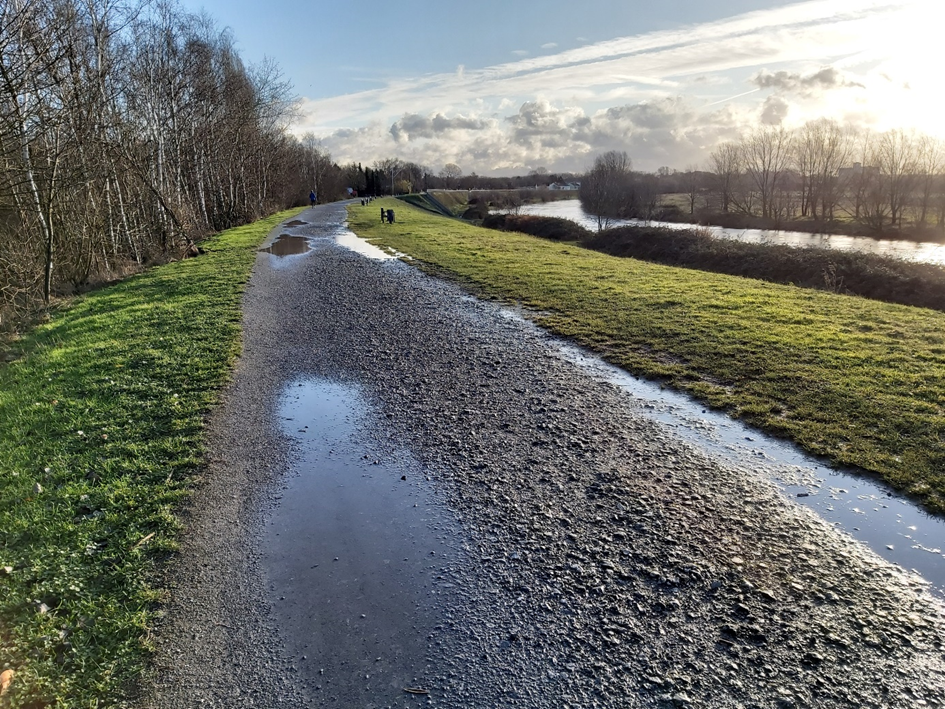 Termin	:			02. Juli 2022Streckenführung Marathon:	mehrfach zu laufende Runde auf dem neuen Abschnitt des Ruhrtalradwegs, über den Hochwasserschutzdeich, um das Biotop und zurückDistanz:	42,7 km – 7 Runden á 6,1 km (GPS, Messrad=6,13 km)                        und mehr (jede Runde zählt)Start-/Zielort:		Parkplatz Friesenstr. 69, 45476 Mülheim/RuhrStartzeit:		8:00 – 10:00 Uhr, Frühstart möglich!Veranstaltungende:		15 Uhr Zeitnahme:	per GPS-Gerät in Eigenregie, geeignetes GPS-Gerät bitte mitbringen, Nachweis mit GPS-Aufzeichnung erforderlichAnerkennung:		Urkunde per MailAnmeldung:	per Mail an karl.roch(at)t-online.de bis 48 Stunden vor Start mit Angabe von Name, Vorname, Verein und ev. Streckenlänge, keine Nachmeldungen Teilnehmerlimit:		min. 3, max. 20 Starter, Mindestalter 18 Jahre Duschen/Toiletten:		leider nicht vorhanden Verpflegung:	Wird nicht gestellt, reiner Selbstversorgerlauf. Deponieren am Parkplatz/im Auto ist möglich da man in jeder Runde unmittelbar vorbeikommt Startgebühr: 		keine, 0 €-LaufGPS-Track: 	wird per Mail zur Verfügung gestelltParkplatz:	siehe Start-/Zielort,                                                              Alternativparkplatz am Ruhrstadion, Friesenstraße 101, 45476 Mülheim an der Ruhr, 500 m von Start/Ziel entfernt und ebenfalls Bestandteil der Laufstrecke Anfahrt:	A40, Ausfahrt 15 MH-Styrum (OB-Alstaden (leider nur aus westlicher Richtung), links, ca. 600m der Friesenstr. Richtung OB folgen, dann kleiner Parkplatz links!                                                                     Alternativparkplatz nach ca. 250m vor der Eisenbahnbrücke links zum RuhrstadionHaftung:	Der Organisator übernimmt für Unfälle und Verletzungen aller Art sowie Diebstahl oder sonstige Schäden keine Haftung. Der Teilnehmer erklärt, dass er einen für die Absolvierung des Laufs ausreichenden Trainings- und Gesundheitszustand besitzt. Es gilt die Straßenverkehrsordnung. Die Teilnahme erfolgt auf eigenes Risiko. Mit der Anmeldung stimmt die Teilnehmerin/der Teilnehmer diesem Haftungsausschluss zu.Einverständniserklärung:	Die Aktiven bestätigen mit ihrer Anmeldung, dass sie damit einverstanden sind, dass sämtliche Fotos/Videos, die im Zusammenhang mit dem Lauf stehen, ohne Vergütungsansprüche genutzt und auch die Ergebnisse veröffentlicht werden dürfen! Veranstalter:	Karl Roch